Открытое внеклассное занятие с использованием компьютерной презентации« Конкурс знатоков «Умники и умницы».2 класс.По курсу О.А.Холодовой «Информатика, логика, математика.Тьютор МКОУ Парабельская гимназия Вишнякова Н.Н.Цель занятия: Продолжать развивать логическое мышление, память, внимание; умение анализировать и решать нестандартные задачи. Воспитывать интерес к предмету, стремление к достижению цели, трудолюбие, умение работать в группе, взаимовыручку.Оборудование: мультимедиапроектор, счётные палочки (по 16 на каждую команду), листы с заданиями, листы бумаги чистые, листы с ответами для жюри, игрушка сова, сундук, ключ, медали победителям, шоколадные медали всему классу. В конкурсе  принимают участие 3 команды по 8 человек.ХОД ЗАНЯТИЯ.Организационный момент.С-1Учитель. - Добрый день, дорогие ребята, коллеги. Второй год мы с ребятами занимаемся интереснейшей наукой – логикой, которая развивает и память, и внимание, и мышление, и воображение. Сегодня у нас не совсем обычное занятие, мы не будем заниматься по тетрадям, а будем соревноваться! Наш конкурс знатоков  называется «Умники и умницы»! Название выбрано неслучайно. Кто догадался? (так называются рабочие тетради).А символом сегодняшнего конкурса станет… догадайтесь кто!Угадайте, что за птицаСвета яркого боится, 
Клюв крючком, глаз пятачком?Всю ночь летает - мышей добывает.
А станет светло - спать летит в дупло.(Ответ: Сова) Достаю игрушечную сову. - А как ещё в народе называют сову? Мудрая сова…Есть в этих древнейших обитательницах  лесов какая – то загадочность. Кажется, что сова скрывает вековую тайну, недаром называют её мудрой. А прилетела она к нам из страны Логики, из сказочного леса Мудрости и Смекалки.  - Во все времена мудрость да смекалка в подмогу любому человеку приходятся, а уж в сказочном лесу  без этого и подавно нельзя. Дом–то у Совы такой, что знакомый с детства каждому из нас – огромный многовековой дуб, на котором и цепь золоченая, и кот ученый, и сундук старинный. А мудрая Сова на то и мудрая, сначала вам загадки свои мудреные загадает, а потом и совет дельный даст, если нуждаться в нем будете, да спросите сами. А у нее ума - палата, тем она и богата, а сколь домовита да запаслива! Все слушает, смекает, а мысли умные в сундуке волшебном запасает, на замок тяжелый сундук тот запрет, цепью обовьет и сидит себе голубушка на дереве мудрости, гостей поджидает, загадки для них приберегает. А от отгадок ключ далеко запрятан! Попробуйте, отыщите! А кто первый из команд этот ключ найдёт, да сумеет сундук открыть – мудрости так точно прибавиться, да и клад там найдёт, не сказочный, а настоящий!                      - Итак, в путь! Не забудьте взять с собой быстроту мысли, находчивость, смекалку, держитесь все вместе, одной командой и победа за вами! - А для начала команды  представятся  нашим гостям.2. Представление команд.1 команда “Знатоки” Девиз:Задавайте нам вопросы,
Знатоки на все ответят.
Как на море мы – матросы,
Не страшны нам шторм и ветер.2 команда “Умники” Девиз:Мы умники, а это значит –
Нас ждет успех и ждет удача!
Вперед к победе – наш девиз.
А кто слабее – берегись!3 команда “Эрудиты” Девиз:Эрудиты – это ум,
Эрудиты – это мощно.
Не страшны нам тишь и шум,
Мы в победу верим точно! - А сейчас позвольте мне представить наше жюри, которое будет оценивать вас.3. Представление жюри. - Путь в страну логику будет трудным и долгим, поэтому для начала нужно будет размяться.С-2                              I конкурс « Разминка»(За каждый правильный ответ 1 балл.)1 команда“Знатоки” Кто охраняет ночью дом? (сторож, собака)В какой стороне света встаёт солнце? ( на востоке)Кто водит поезд? ( машинист)Что делается с деревьями, когда дует сильный ветер?Как одним словом  назвать кролика, козу и корову? (животные)Его пинают, а он не плачет! Его бросают – назад скачет. ( мяч)2 команда“Умники” Где бывает: человек стоит, лестница шагает? (метро)Какое любимое лакомство мышки? (сыр)Как называется площадка для бокса? (ринг)У зверушки – на макушке, а у нас – сбоку от глаз. Что это? (уши)Какой самый сильный короткий месяц в году? (февраль)Снежное сооружение для катания на санках? (горка) 3 команда“Эрудиты” Что обычно загадывают в Новый год? ( желание)В чём вымазан трубочист? ( в саже)Какой город летает? (Орёл)Один говорит, двое глядят, и двое слушают. Что это? ( рот, глаза, уши)Насекомое, очень любившее поучать Буратино. ( сверчок)Орган, с помощью которого рыбы дышат в воде. (Жабры)С-3                   II конкурс. «Соображай – ка» (развитие                             концентрации внимания). -Посмотрим, какие же задания приготовила для вас мудрая сова                     ( достать конверт).Задания этого конкурса проверят, насколько вы внимательны .Будьте осторожны!. Мудрая сова приготовила вам задания с подвохом! 1 заданиеЗа каждый правильный ответ 2 балла.( на слух)1 командаНаступил декабрь. В саду распустились три тюльпана, а потом – ещё один. Сколько всего цветков распустилось?(В декабре в саду тюльпаны не цветут)2 командаНа птичьем дворе петух снёс три яйца, а потом ещё три. Сколько яиц снёс петух?(Петухи яйца не несут)3 командаУ Петра было десять овец. Все, кроме девяти, убежали. Сколько овец осталось?(Девять)С-4                             2 задание «Зоркие глазки»За правильный ответ 2 балла. - Сова – птица хищная, по ночам за мелкими грызунами охотится, а днём спит. У нашей совушки – совы глазки острые, в темноте хорошо  видят.Сова желтоглазая в чаще сидитИ, часто мигая, в потёмки глядит.И чутко поводит ушами: -  Пора поживится мышамиВам, следя лишь глазами, нужно будет определить, какие буквы соответствуют цифрам и отгадать зашифрованное слово. Кто быстрее и правильнее это сделает – выходит победителем. Внимание на экран!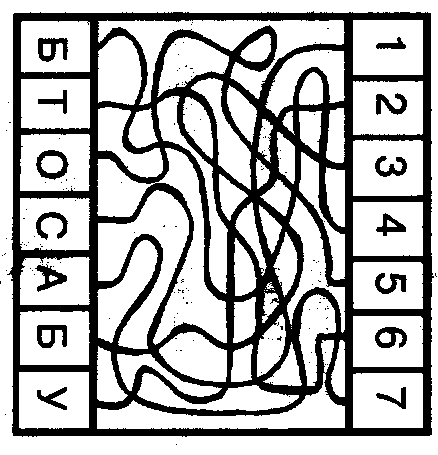 Ваши варианты ответов. Какое слово? (Суббота) Какая орфограмма есть в этом слове? ( удв. б) Суббота какой по счёту день недели? (6)С-5  III конкурс. «Запоминай – ка» (развитие памяти).1 задание ( слуховая память)За каждый правильный ответ 3 балла. -В этом конкурсе  Мудрая сова хочет проверить вашу память.. Внимательно прослушайте один раз текст, а затем ответьте на вопросы.«Однажды в начале весны Мишу с мамой и папой пригласили в деревню на день рождения дедушки Степана. Семья отправилась в гости восьмичасовым поездом с Киевского вокзала. Ехать было не очень долго: нужная остановка по счёту 8 от конца. Дедушка был рад приезду».1 командаКак будут называть мальчика, когда он станет взрослым, если его отца зовут Иван? (Михаил Иванович)С какого вокзала семья отправилась в дорогу? ( С Киевского)2 командаПоезд отправлялся в семь часов? (Нет, в восемь)На какой по счёту остановке они вышли, если всего на этой ветке 12 остановок? ( на 4)3 командаУ дедушки был праздник? ( День рождения)Дело было зимой? ( Нет, ранней весной)С-6                             2  задание (зрительная память)- У совы – большая голова, которой она ловко вертит во все стороны, почти нет шеи и круглые, немигающие глаза. У других птиц глаза расположены  по бокам головы, а совы спереди. Чтобы всё увидеть. Сова поворачивает голову за спину.Сейчас вашему вниманию будут представлены 3 квадрата с фигурами. В течении 20 сек. вы должны внимательно их рассмотреть, запомнить расположение фигур в них. А затем зарисовать их в пустые квадраты по памяти. Обратите внимание на размеры фигур! Каждая правильно изображённая фигура даёт +1 балл, неправильно -1 балл.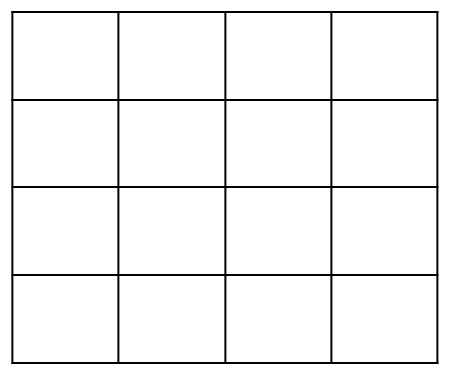 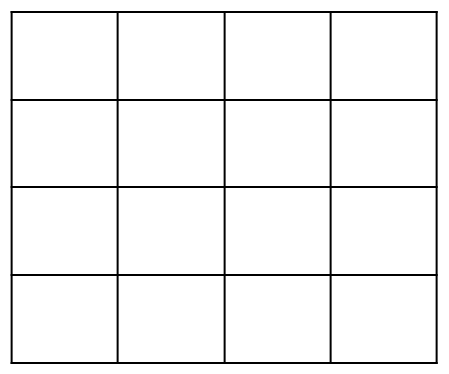 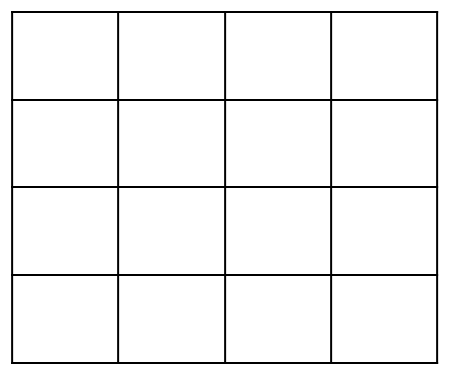 С-7   - Вот мы и добрались благополучно до Сказочного леса .Впереди вас ждут самые трудные задания, поэтому нужно немного отдохнуть.С-8                                       «Весёлая перемена»Упражнения на координацию.1.Положите руку на голову и погладьте себя от затылка ко лбу. В это же время правой рукой делайте круговые движения по животу. Действия выполняйте одновременно. Затем поменяйте руки местами.2.Правой рукой забивайте молотком гвозди, а левой – гладьте утюгом. - Отправляемся в путь дальше на поиски дуба с сундуком мудрости!С-9  IV конкурс. «Поисковики»(логически – поисковые задания). - Мудрая сова хочет узнать, как вы научились решать  логические задачки.1 заданиеЗадание на 4 балла.Сколько ребят в твоём классе? – спросил Гриша у Марины. Марина, подумав немного , ответила: « Если отнять от наибольшего двузначного числа число, записанное двумя восьмёрками, и к полученному числу прибавить наименьшее двузначное число, то как раз и получится число ребят в моём классе».( Ответ: 21 человек. Решение: 99-88+10=21 (чел.))С-10                                                 2 заданиеЗадание на 5 баллов.- Эта задачка самая трудная , но я думаю , что вы с ней справитесь. Внимание на экран!« У Миши , Серёжи и Вовы по одной тетради. Одна тетрадь – тонкая в линейку, другая – толстая в линейку, третья – толстая в клетку. У Миши и Вовы – по толстой тетради, у Вовы и Серёжи – по тетради в линейку. Объясните, где чья тетрадь.(Ответ: у Вовы – толстая в линейку, у Миши – толстая в клетку, у Серёжи – тонкая в линейку.)С-11                             3 задание « Переставлялки»Задание на 4 балла.(раздать на листах) - Ну и последний рывок! Мудрая сова передала ещё одно  письмо, наверняка с заданием.1 командаВ слове « ТУФЛЯ» переставили буквы – и получилось слово «ЯУФЛТ». Такая же перестановка была в слове «ГРОЗА». Что получилось?     АОРЗГ       АЗОРГ       АРОЗГ       АГОЗР       АЗРОГ       АГЗРО2 командаВ слове «ДУПЛО» переставили буквы – и получилось слово «ДОПЛУ». Такая же перестановка была в слове «ТАЛОН». Что получилось?      ТЛНОА        ЛТНАО      ТНОАЛ    ТЛАОН     ТНЛАО     ТНЛОА3 командаВ слове «ПЕНКА» переставили буквы – и получилось слово «ПАНКЕ». Такая же перестановка была в слове «КАТЕР». Что получилось?           КРЕАТ       КРТЕА     КАЕРТ     КЕАТР      КТЕАР      КТАЕРС-12 - Ну, вот наконец – то добрались до дуба. И правда и цепь есть, и сундук. Только его ещё снять как – то надо. Вот задача – то! Что – то мудрая сова мне говорит. Ага, всё поняла. Она хочет проверить ваше воображение! С-13V конкурс. «Фантазёры»(совершенствование воображения).С-14                                       1 задание изографы. Задание на 3 балла.Что такое изографы – вы знаете. Это картинки, на которых  слова записаны буквами, расположение которых напоминает изображение того предмета, о котором идёт речь. Сейчас вам предстоит работа  с изографами. Догадайтесь, какие слова спрятались на картинках.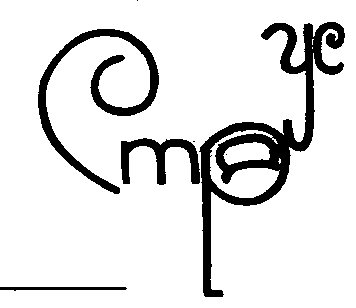 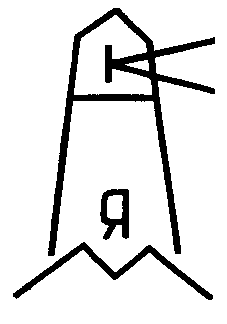 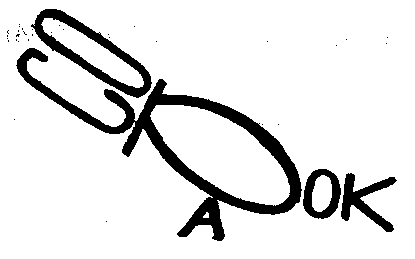 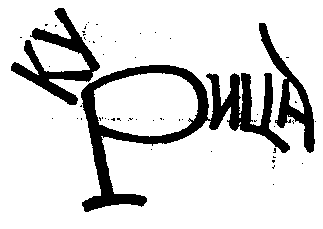 (курица, сорока, маяк, страус)С-15-21                                2 задание ребусы.Ну, разгадывать ребусы вы все любите, это задание не составит вам труда. ( по три ребуса, отгадывают поочерёдно, называют вслух)Каждый  правильно отгаданный ребус  даёт +1 балл, неправильно -1 балл.- Ребята , мудрая сова передала вам зачем – то счётные палочки. Не пойму зачем, считать – то вы уже научились. Вы не догадываетесь?С-22              3 задание по перекладыванию спичек.Задание на 5 баллов.Составьте такую же фигуру. Переложите 3 спички так, чтобы стало 4 равных квадрата. Зарисуйте  на листочках. - А вот и сундук! Но открыть его не так – то просто, нужен ключ. А получить его сможет только капитан победившей команды, пройдя испытание. С-23              VI конкурс. «Конкурс капитанов». - Итак, приступаем к последнему конкурсу – конкурсу капитанов. От вас, капитаны, сейчас зависит судьба вашей команды. Вам будут заданы вопросы, за каждый правильный ответ вы получаете 1 балл.Росли 2 вербы. На каждой вербе по 2 ветки, на каждой ветке по 2 груши. Сколько всего груш? (0)На яблоне было 10 яблок, а на иве на 2 меньше. Сколько всего яблок? (10)На складе было 5 цистерн с горючим, по 6 тонн в каждой. Из двух цистерн горючее выдали. Сколько цистерн осталось?(5 цистерн)----------------------------------------------------------------------------1.Яйцо всмятку варится 3 минуты. Сколько времени потребуется, чтобы сварить 5 яиц? (3 минуты).2.На столе было 5 стаканов молока. Дима выпил один стакан. Сколько стаканов осталось? (5)3. Один человек вёз на телеге 5 кг овса, а его сосед – 5 кг пуха. У кого груз был тяжелее? ( Одинаковый – 5кг)-----------------------------------------------------------------------------1.Сколько лет жили старик со старухой на берегу синего моря? ( ровно 30 лет и 3 года)2. Если петух стоит на двух ногах, то весит 4 килограмма. Сколько будет весить петух, стоя на 1 ноге? (4 кг). 3.Ты да я, да мы с тобой. Сколько нас? (2)С-24              Подведение итогов, награждение победителей. - Уважаемое жюри, какая же команда  заслужила право открыть сундук мудрой совы и узнать, что там находится. Объявите, пожалуйста, результаты сегодняшнего конкурса.